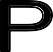 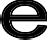 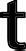 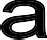 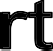 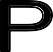 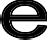 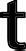 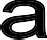 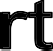 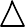 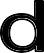 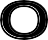 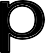 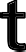 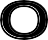 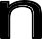 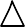 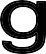 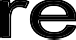 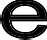 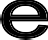 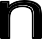 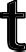 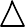 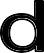 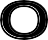 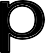 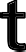 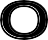 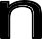 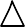 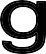 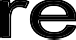 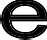 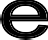 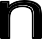 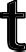 CONGRATUALTIONS ON YOUR ADOPTION!Please review the following statement. By signing below, you agree to the following conditions.Thank youI 	(Name of Adopter) understand that Cause for Paws Cares will be contacting me within the next week for final approval of your adoption and to do a “House Check.” I also understand that my application will be reviewed and if any of the information finds to be false, I agree to return the adopted kitten/cat to Cause for Paws Cares until noted questions can be addressed.Signature									Date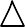 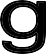 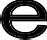 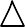 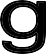 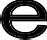 CONGRATUALTIONS ON YOUR ADOPTION!Please review the following statement. By signing below, you agree to the following conditions.Thank youI 	(Name of Adopter) understand that Cause for Paws Cares will be contacting me within the next week for final approval of your adoption and to do a “House Check.” I also understand that my application will be reviewed and if any of the information finds to be false, I agree to return the adopted kitten/cat to Cause for Paws Cares until noted questions can be addressed.Signature	DateCFPC 101 Adoption Contract (Web version cap 04/24/2016)